प्रतिमानाटकम्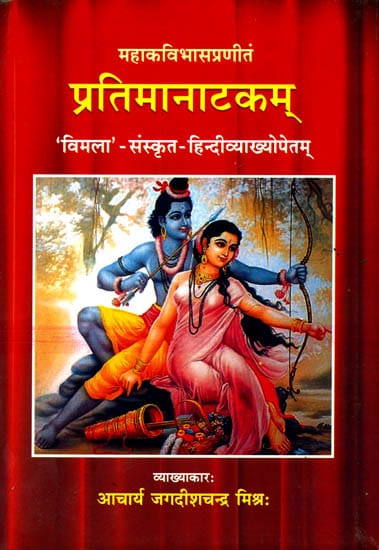 ' प्रतिमा ' चे कथानक अयोध्येचा राजा दशरथ हा वृद्ध व दुर्बल झाल्याने त्याने आपला ज्येष्ठ पुत्र राम यास राज्याभिषेक करण्याचा आणि स्वतः वानप्रस्थात जाण्याचा निश्चय केला . राज्याभिषेकाची सर्व सिध्दता झालेली असतांनाच कैकेयीच्या निरोपावरून राज्याभिषेक सोहळा एकाएकी थांबला . रामाला चौदा वर्षे वनात पाठवावे आणि तिचा पुत्र भरत यास राज्याभिषेक करावा अशा अटी तिने घातल्या . या वज्राघाताने दशरथ मूर्च्छित झाला आणि शुध्दीवर आल्यावरही विलाप करू लागला . राज्याची जबाबदारी घ्यावी न लागल्याने रामाने मात्र समाधान व्यक्त केले . आणि त्याच वेळी वनवासाची पित्याची आज्ञाही तितक्याच सहजतेने स्वीकारली . रामाला राज्याभिषेक होत असल्याची वार्ता प्रथम ऐकणाऱ्या सीतेला महाराज दशरथांची प्रकृति तर बरी आहे ना अशीच काळजी वाटली . आपली दासी अवदातिका हिने रंगपटातून वल्कल चोरुन आणलेले पाहून सीता प्रथम तिला रागावली पण नंतर ते नेसून पाहण्याची उत्सुकताही तिला वाटली . रामाने राज्याभिषेक थांबल्याची वार्ता सांगताच ' महाराज महाराजच राहिले ' असे म्हणून रामाबरोबर वनवासाला जाण्याचा तिने निश्चय केला . भातृवत्सल लक्ष्मणानेही बनात जाण्याचा निश्चय केला . दु : खावेगाने विकल झालेल्या दशरथाला रामाच्या वनगमनाचा आघात सहन झाला नाही . त्याने विलाप करीतच प्राण सोडले . भरत आपल्या आजोळाहून अयोध्येकडे येण्यास निघाला असतांना मार्गात अयोध्येच्या सीमेवर विश्रांतीसाठी थोडा थांबला . जवळच एक मंदिर दिसल्याने त्याने तेथे प्रवेश केला . तो मंदिरातील मूर्तीना प्रणाम करू लागताच तेथील पुजाऱ्याने सागितले की ते पुतळे इक्ष्वाकु वंशातील राजांचे म्हणजे क्षत्रियांचे आहेत . त्यात अजानंतर आणखी एक पुतळा असलेला पाहून ' त्या पुतळ्यांमध्ये जीवंत व्यक्तींचे पण पुतळे आहेत का ' असा प्रश्न त्याने विचारला . त्यावर ते ' होऊन गेलेल्या राजांचेच पुतळे आहेत ' असे उत्तर मिळाल्याने दशरथाच्या मृत्यूची वार्ता त्याला समजली आणि तो मूर्च्छित झाला . रामाच्या वनगमनाची वार्ताही त्याला समजली . हे सर्व आपल्या मातेमुळे घडले आहे हे समजल्यावर तो क्रुद्ध झाला . दरम्यान् तीनही माता प्रतिमागृहात आल्या . भरताने कैकेयीला नमस्कार करण्याचे नाकारले . तसेच राज्याषिभेक करवून घेण्याच्या तिच्या प्रस्तावावरही नकार दिला . व तो तडक रामाला भेटण्यासाठी वनात गेला . दुःखमग्न अवस्थेच दोन्ही भावांची भेट झाली . भरताने रामाला राज्य स्वीकारण्याची केलेली विनंती रामाने नाकारली . पित्याच्या आज्ञेचा मान राखून भरतानेही राज्याचे रक्षण करावे असे त्याला आग्रहपूर्वक सांगितले . प्रसाद म्हणून रामाच्या पादुका स्वीकारून भरत नाइलाजाने अयोध्येत परतला . भरतभेटीनंतर जवळजवळ तेरा वर्षांचा काळ लोटला . राम व सीता वनवासात दिवस घालवत असतांना एक दिवस दशरथाच्या वर्षश्राद्धाबाबत राम सीतेशी बोलत होता . सम्राट दशरथाच्या प्रतिष्ठेला शोभेल असे आहुतिद्रव्य अर्पण करावे अशी रामाची इच्छा होते . कपटाने ब्राह्मणवेष धारण करुन आलेला रावणही श्राद्धासाठी ‘ काञ्चनपार्श्व ' हरीण योग्य असल्याचे सांगतो व ते हरीण हिमालयात असल्याची माहिती देतो . आपल्या मायाजालाने ते ' काञ्चन पार्श्व ' तेथेच निर्माण करतो . रामही आनंदाने त्या हरणाच्या मागे जातो . लक्ष्मणही कुलपतींच्या भेटीस गेल्याने व रामाजवळ नसल्याचा फायदा घेऊन रावण सीतेचे अपहरण करतो . रामाची कुशलवार्ता विचारण्यासाठी भरत सुमन्त्राला वनात पाठवतो . राम जनस्थानात नाही आणि सीतेचे अपहरण झाले आहे ही दुःखद वार्ता सुमन्त्र सांगतो . राम व लक्ष्मण समदुःखी अशा वानरराज सुग्रीवाकडे किष्किंधेला गेले आहेत . याचेही निवेदन सुमन्त्र करतो . या वार्तेची प्रतिक्रिया भरत क्रुध्द होण्यात होते . क्रोधाने तो कैकेयीला दूषणे देतो आणि या सर्व परिस्थितीला तीच जबाबदार असल्याचे सांगतो . कैकेयी भरताला दशरथाच्या मिळालेल्या शापाची हकीगत सुमन्त्रामार्फत सांगते . पुत्रशोकाने दशरथाचा मृत्यु होईल . ' या शापानुसार दोन मृत्यु टाळण्यासाठी , दशरथाचे वृद्धावस्थेनुसार येणारे नैसर्गिक मरण स्वीकारून रामाला केवळ वनवासात पाठवले , कारण रामाचा विरहसुद्धा दशरथाला सहन न होणारा होता . त्या स्पष्टीकरणाने भरताचे समाधान होऊन तो कैकेयीची क्षमा मागतो आणि रावणाविरुद्ध लढण्यासाठी रामाच्या मदतीस सैन्य पाठवण्याचे ठरवतो . इकडे राम वानरसैन्यासह लंकेवर हल्ला करून रावणाला मारतो आणि लंकेचे राज्य विभीषणास देऊन सीतेसह जनस्थानात परततो . मोठ्या सैन्यासह भरतही जनस्थानात येतो . सर्वांची भेट होते . भरत रामाला राज्यस्वीकाराची विनंती करतो . वसिष्ठ वामदेव रामाला राज्याभिषेक करतात व पुष्पक विमानातून सर्वजण अयोध्येस परततात . मूळ कथानकात भासाने केलेले बदल भासाचे ' प्रतिमा ' नाटक रामायणकथेवर आधारित आहे . नाटकाच्या कथानकातील घटनाक्रम मूळ कथानकाशी मिळताजुळता असाच असला तरी मूळ कथानकात , प्रसंगांत , पात्रांच्या स्वभाव चित्रणात भासाने अनेक बदल केले आहेत . अनेक घटना त्याच्या नाट्यप्रतिभेची चमक दाखवणाऱ्या आहेत . तसेच ते प्रसंग नव्याने निर्माण करण्यामागे नाटकीय प्रयोजनही भासाने साधल्याचे दिसते . रामायणातील काही महत्त्वाच्या घटनांचे केवळ निवेदन नाटकात आढळते . मूळ कथानकात केलेले बदल आणि त्यामागील नाट्यप्रयोजन यांचा परामर्श घेणे म्हणून उचित ठरेल . ' प्रतिमा'च्या पहिल्या अंकात घडणारा ' वल्कलप्रसंग ' ही भासाच्या प्रतिभेची स्वतंत्र निर्मिती आहे . अंत : पुरामध्ये सीता आपल्या सख्यांसह हास्यविनोद करीत असतांना ‘ अवदातिका ' नावाची तिची दासी नेपथ्यपटातून एक वल्कल चोरून आणते . सीता प्रथम तिला वल्कल चोरल्याबद्दल रागावते आणि ते वल्कल परत करण्याबद्दल सांगते . मात्र कुतुहलाने व उत्सुकतेने ते परिधान करण्याचा प्रयत्न करते . स्त्रीस्वभावानुसार ' ते मला शोभून दिसेल का ' असेही सखीला विचारते . त्याचवेळी अभिषेकापासून वंचित झालेला राम अंतःपुरात येऊन तिला विचारतो की ते वल्कल गमत म्हणून परिधान केले आहे की व्रताची आवड म्हणून ! त्यावर ' केवळ औत्सुक्याने तिने ते परिधान केले आहे ' असे तिची दासी सांगते . रामालाही ते परिधान करून पाहण्याचा मोह होतो . आणि त्याचवेळी नेपथ्यपालिका रेवा आणखी दोन वल्कले पाठवते . या सर्व प्रसंगातून राम , लक्ष्मण , सीता यांना वनवासात तीच वल्कले उपयोगी पडणार आहेत आणि रामाने वर्णन केल्यानुसार ' इक्ष्वाकु राजांनी वृद्धावस्थेतील हा अलंकार राम सीतेला तारुण्यावस्थेतच घालावा लागणार आहे ! हा प्रसंग निर्माण करुन भासाने मोठेच ' नाट्यछलित ' साधले आहे ! रामाच्या गमनामुळे दशरथाला झालेल्या शोकासाठी भासाने संपूर्ण दुसरा अंक योजला आहे . कैकेयीला दिलेल्या वचनामुळे बांधला गेल्याने दशरथाला आपल्या प्राणाहूनही प्रिय असलेल्या ज्येष्ठ पुत्रांचा राज्यभिषेक थांबवावा लागला इतकेच नव्हे तर त्याला वनवासात पाठवावे लागले . कुलवधू सीताही रामापाठोपाठ वनात गेली आणि लक्ष्मणही ! दुःखाचा हा वज्राघात दशरथाला सहन झाला नाही . ' आपल्या भेटीने दशरथाचा निर्णय डळमळेल . त्याच्या दु : खात भर पडेल म्हणून की काय पण राम , लक्ष्मण , सीता या कुणीही जातांना दशरथाचा निरोप घेतला नाही . त्यामुळे दशरथाच्या मनाची विकलता अधिकच वाढली . रामाच्या वनगमनाचे वर्णन करतांना सुमन्त्राने राम , लक्ष्मण , सीता असा उच्चारलेला क्रमही त्याला सहन झाला नाही . वनात सीतेची काळजी घेण्यासाठी राम लक्ष्मण हे तिच्या अनुक्रमे पुढे व मागे असले पाहिजेत म्हणून राम सीता व लक्ष्मण असा क्रम त्याने सांगितला . या क्रमाची पुनरूक्ती दशरथाच्या तोंडून वदवण्यात भासाने दशरथाच्या शोकामध्ये आणखीनच कारुण्य ओतले आहे . दशरथाच्या मृत्युप्रसंगात करूणरस ओतप्रोत भरुन राहिलेला दिसतो . प्रतिमागृहाच्या प्रसंगातून दशरथाच्या मृत्यूची भरताला समजलेली वार्ता ही भासाच्या कल्पनाशक्तीची स्वतंत्र निर्मिती आहे . भरत अयोध्येकडे निघाला होता तो आप्तस्वकीयांच्या भेटीची सुखद चित्रे मनोमनी रंगवत !इक्ष्वाकुराजांच्या प्रतिमा बघतांना भरत भारावला होता . पण दिवंगत पूर्वजांच्या प्रतिमांच्या पंक्तीत दशरथाची प्रतिमा पाहून तो स्तंभितच होतो आणि पित्याच्या निधनाच्या वार्तेने मूर्च्छितच होतो . त्याचवेळी प्रतिमागृहात आलेल्या कैकेयीला पाहून तिचा कठोर शब्दात धिक्कार करतो . त्याच्या अन्य दोन मातांमध्ये कैकेयी म्हणजे गंगा , यमुना यांच्यात शिरलेली ' कुनदी'च अशी तिची निर्भर्त्सना करतो . दशरथाच्या मृत्यूस व रामाच्या वनवासात आपण स्वत : निमित्त व्हावे याचे अपार दुःख भरतास झाले . त्यातून उद्भवलेल्या क्रोधातून त्याने आपल्या मातेची निंदा केली . तिला राजैश्वर्याची हाव होती तर ते दशरथाने दिले नसते का ? जर राजमाताच म्हणवून घ्यायचे होते तर राम हा तिचा मुलगाच नव्हता का ? * गो . के . भट यांनी म्हटल्यानुसार * प्रतिमागृहातील दशरथाची प्रतिमा हे राज्यविहीत अवस्थेचे , अराजकाचे प्रतिक आहे . तर राम आणि भरत हेही अराजकाच्या चालत्याबोलत्या जीवंत प्रतिमाच ठरतात . कारण वनवासी राम आज राजा नाही आणि भरताला राजा व्हायचे नाही . ' भरताचे रामाच्या रूपाशी आणि दशरथाच्या आवाजाशी साम्य दाखवून या तीनही एकमेकांच्या प्रतिमाच असल्याचे सूचित केले आहे . चौथ्या अंकातील राम व भरत यांच्या भेटीचा प्रसंग हृद्य आहे . रामायणातील मूळ कथानकात बदल केलेला नाही . पुढच्या अंकात राम वनवासात असतांना राम आणि रावण यांनी समोरासमोर येणे व त्यांच्यातील संभाषण हा संपूर्ण प्रसंग नवीन आहे . या प्रसंगात ब्राह्मणरूपातील रावणाला रामाने ओळखले नाही . महाराज दशरथांचे श्राद्ध त्यांच्या प्रतिष्ठेला आणि पुत्र म्हणून रामाच्या पितृभक्तीला साजेल असेच व्हायला हवे या भावनेतून राम व सीता यांची चर्चा चाललेली असतांना अतिथीरूपाने ब्राह्मणवेषात रावण तिथे येतो . आपण केलेल्या शास्त्राभ्यासाची ओळख करून देतांना ' प्राचेतस श्राद्धकल्प ' याचेही अध्ययन केल्याचा उल्लेख तो करतो . दशरथाला कोणती श्राध्दवस्तु अर्पण करावी या चिंतेत असलेल्या रामाला विविध अर्पणवस्तुंपैकी उत्तम वस्तूंचीरावण सांगतो . त्यात ' काञ्चनपार्श्व ' मृगाचे नाव ऐकताच रामाची जिज्ञासा जागृत होते व ते हिमालयात असले तरी तप व पराक्रम या दोन्हीच्या बलावर ' मी ते प्राप्त करीन ' असा तो निश्चय करतो . रावण आपल्या मायाजालातून ' काञ्चनपार्श्व ' हरीण निर्माण करतो . ते पाहताच राम त्या हरिणामागे जातो . रावणाला योग्य संधी मिळते . कुलपतींना भेटायला गेलेला लक्ष्मणही तेथे नाही . अशा स्थितीत सीतेच्या आक्रोशाकडे दुर्लक्ष करीत रावण तिचे अपहरण करतो . राम - सीतेने अतिथीचे केलेले आदरातिथ्य , रामाचा निश्चय , पराक्रम , सीतेचे पातिव्रत्य या गुणांनी रावण मनातून धास्तावला असला तरी वरकरणी धैर्य दाखवून तो रामाला सीतेपासून दूर करण्यात यशस्वी होतो . आणि नंतर मात्र आपल्या उद्दाम दर्पोक्तीतून सीतेला भयभीत करतो . सीतेच्या अपहरणानंतर रामायणाच्या मूळ कथानकात आलेले प्रसंग म्हणजे सुग्रीवाशी रामाची मैत्री , वालीवध , सुग्रीवाला राज्याभिषेक , लंकेचे युद्ध , रावणवध हे सर्व ओझरत्या निवेदनात आले आहेत . भासाने ‘ अभिषेक ' या नाटकात हे प्रसंग विस्ताराने वर्णन केल्याने त्यांची पुनरुक्ति ‘ प्रतिमा'मध्ये टाळली आहे . रामाच्या वनवासाच्या काळात भरताने रामाचे क्षेमकुशल विचारण्यासाठी सुमन्त्राला पुन : जनस्थानात पाठवले आहे . त्यातूनच सीतेच्या अपहरणाची दुःखद वार्ता भरताला समजते . रामाच्या मदतीसाठी सर्व सैन्य भरत पाठवतो हा नवीन कथाभाग घालून भासाने भरताच्या व्यक्तिरेखेस उठाव दिला आहे . रामाच्य वनवासास व त्यातून उद्भवलेल्या सीतेच्या अपहरणास कैकेयीच जबाबदा असल्याने सुमन्त्रासह भरत कैकेयीच्या महालात जातो आणि ' तुझ्यासारखी कुलवध इक्ष्वाकूंच्या वंशात आल्याने इक्ष्वाकूंच्या कुलवधूचे अपहरण झाले आता तरी तु समाधान झाले का ! ' अशी कैकेयीची भर्त्सना करतो . भरत सतत देत असलेल् दूषणे असह्य होऊन आणि आता सत्य परिस्थिती भरताला सांगण्याची वेळ आल् आहे हे जाणून ती सुमन्त्राकरवी निवेदन करते . या प्रसंगातून भासाने रामायणातील कैकेयीची प्रतिमा मिळावे ही महत्वाकांक्षा नाही किंवा प्राणप्रिय अशा ज्येष्ठ पुत्रास वनवासात पाठवावे अशी मनोमन इच्छाही नाही . ' जास्त वाईट घटना ' टाळून त्यातून ' कमीत कमी हानिकारक ' घटना स्वीकारून नियती बदलण्याचा तिचा प्रयत्न आहे . मुनिशापानुसार पुत्रशोकाने दशरथाचा मृत्यु होणारच होता . नियतीने इक्ष्वाकुंवर दोन मृत्यु लादले होते . पित्याचा आणि पुत्राचा ! त्यापैकी दशरथाचा मृत्यु अटळ होता . दशरथाचे रामावर इतके प्राणापलिकडे प्रेम हाते की रामाचा अल्पकाळ विरहही त्याला मृत्युप्रमाणेच वाटला असता . हे जाणून रामाला थोडा काळ म्हणजे केवळ चौदा दिवस वनात पाठवावे असे ती दशरथास म्हणणार होती . वसिष्ठ - वामदेव यांच्यासारख्या कुलगुरूंची मान्यता होती . आणि कमी संकटाचा मार्ग म्हणून त्यांनी रामाच्या वनवासाला संमति दिली . मुख्य म्हणजे या बेतास . पण या सर्व बेताचा ताण पडून भांबावलेल्या मनस्थितीत ती ' चौदा वर्षे असे बोलून गेली . मातेच्या वर्तनाने अत्यंत क्रोधनिष्ट झालेल्या भरतालाही हे स्पष्टीकरण पटले व त्याने मातेची क्षमा मागितली . रामायणातील स्वार्थी व मतलबी कैकेयीचा प्रभाव मनावर असल्याने प्रत्येक वाचकाला कैकेयीचे हे भासकृत चित्रण मानवेलच असे नाही परंतु कवीची काव्यप्रतिभा निरंकुश असते . विशेषत : भासाने आपल्या अनेक नाटकात हे स्वातंत्र्य घेतले आहे . ' प्रतिमा ' मधील कैकेयी जशी वेगळी आहे तसे मूळ महाभारतातले ' दुर्योधन ' व ' कर्णही ' भासाच्या अनुक्रमे ' उरुभङ्ग ' आणि ' कर्णभारम् ' या एकांकिकांमध्ये वेगळ्याच मनोभूमिकेत दिसतात . भासाच्या नाटकांतील पात्रे ही ' सुष्ट ' किंवा ' दुष्ट ' अशा एकाच वर्गीकरणात न बसणारी आहेत कारण ती ' माणसे ' आहेत . दोन्ही प्रवृत्तींचे मिश्रण त्यांच्यात आहे . सारांश , वल्कलप्रसंगातून उभे केलेले ' नाट्यछलित ' , दशरथाच्या मृत्यूतील सर्वांना हेलावणारे कारुण्य , प्रतिमागृहाचा मध्यवर्ती प्रसंग , राम - रावणास सीताहरणापूर्वीच समोरासमोर आणण्याचा नाट्यमय प्रसंग , सुमन्त्राचे दुसऱ्यांदा जनस्थानात गमन , कैकेयीने भरतास दिलेले स्पष्टीकरण हे सर्वच प्रसंग आपल्या उत्तुंग प्रतिभेतून व कल्पनाशक्तीतून भासाने चित्रित केले आहेत .